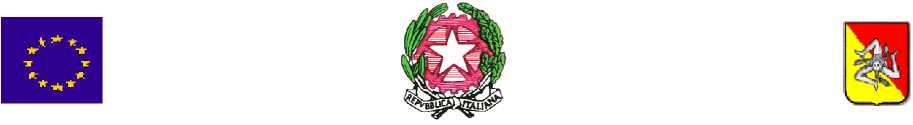 MINISTERO DELL'ISTRUZIONE E DEL MERITO
Istituto Comprensivo di Scuola dell'Infanzia, Primaria e Secondaria di 1° grado “STEFANO PELLEGRINO”
Scuola ad indirizzo musicale
91025 - C.da Madonna Alto Oliva s.n. - M A R S A L A – (TP)
C.F: 82006310815 - Cod. Mecc: TPIC82000E - Tel. 0923/756011
e-mail: tpic82000e@istruzione.it - sito web: www.icpellegrinomarsala.edu.it e-mail di posta elettronica                                                                                           certificata: tpic82000e@pec.istruzione.itSCUOLA PRIMARIATABELLA MONITORAGGIO LIVELLI DI VALUTAZIONE-SCRUTINI CLASSI SECONDEA.S.2022/23             I e II QUADRIMESTREPLESSO             CLASSE              SEZIONE               N. ALUNNI  NB: inserire nelle caselle il numero degli alunni della classe che hanno totalizzato quel livello//////////////////////////////////	LA		LA	LBLBLCLCLDLDITALIANO1 QUAD.2 QUAD1 QUAD2 QUAD1 QUAD2 QUAD1 QUAD2 QUADRaccontare oralmente un’esperienza personale o una storia fantastica rispettando l'ordine logico e cronologico. (IQ – IIQ)Leggere testi di vario tipo curandone l’espressione e mostrando di saperne cogliere il senso globale e le informazioni principali; ricostruire verbalmente le fasi di un’esperienza vissuta. (IQ – IIQ)Scrivere autonomamente e sotto dettatura semplici testi rispettando le principali regole ortografiche, grammaticali e i segni di interpunzione. (IQ – IIQ)Riconoscere se una frase è o no completa, costituita cioè dagli elementi essenziali (soggetto, verbo, complementi necessari). (IIQ)INGLESEComprendere vocaboli, istruzioni, espressioni e frasi di uso quotidiano, pronunciati chiaramente e lentamente relativi a sé stesso, ai compagni, alla famiglia (IQ)Produrre frasi significative riferite ad oggetti, luoghi, persone, situazioni note e interagire con un compagno per presentarsi e/o giocare, utilizzando espressioni e frasi memorizzate adatte alla situazione. (IQ – IIQ)Comprendere cartoline, biglietti e brevi messaggi, accompagnati preferibilmente da supporti visivi o sonori, cogliendo parole e frasi già acquisite oralmente.  (IIQ)MATEMATICALeggere e scrivere i numeri naturali in notazione decimale, avendo consapevolezza della notazione posizionale; confrontarli e ordinarli, anche rappresentandoli sulla retta. (IQ – IIQ)Eseguire le operazioni con i numeri naturali (mentalmente e per iscritto), verbalizzando le procedure di calcolo. (IQ – IIQ)Riconoscere, denominare e descrivere figure geometriche, disegnarle e costruire modelli materiali anche nello spazio. (IQ – IIQ)Risolvere problemi.(IQ – IIQ)